Capacitación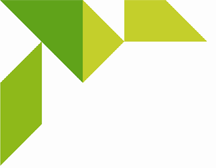 Taller E2“Desarrollo de clientes y el modelo económico de negocio”.Fecha:   20 de octubre de 2016Horario: 09.00 – 14.00 h.Lugar: 	Centro de Referencia en Capacitación Emprendedora (CRECE)Centro de Apoyo al Desarrollo Empresarial de El EjidoBulevar de El Ejido, núm. 164, local 4,C.P. 04700, EL EJIDO.ProgramaConocer al cliente para verificar los ingresos del modelo de negocio.Técnicas útiles para conocer al cliente para personas emprendedoras.Nuevas perspectivas de clientes, nuevos tipos de modelos de negocio.La economía de la empresa: cuadro de inversiones, la cuenta de resultados, la tesorería y la rentabilidad.Capacitadora/Ponente:Carmen Mª Martínez Carballo. Técnica CADE El Ejido.Información e inscripciones: Centro de Apoyo al Desarrollo Empresarial de El EjidoBulevar de El Ejido, núm. 164, local 4, C.P. 04700, EL EJIDO.
Teléfonos de contacto: 671592016 - 671592011.cmmartinez@andaluciaemprende.es / mcmartinezf@andaluciaemprende.esSiguenos en… https://www.facebook.com/cadealmeria	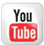 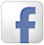 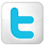 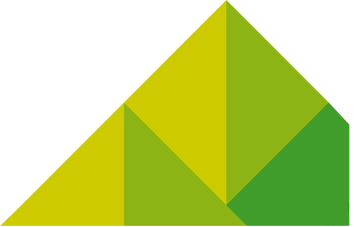 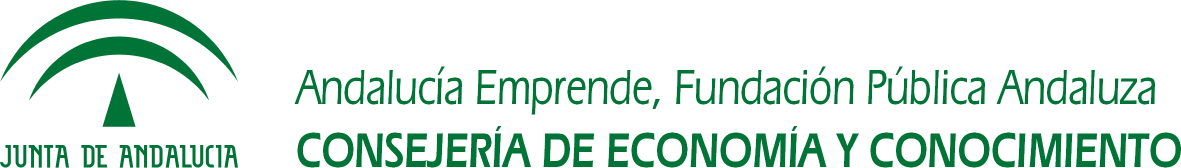 